يك‌شوريطرح  حمايت از معلولان و سالمندان در عبور و مرور«در اجراي ماده (141) آيين‌نامه داخلي مجلس شوراي اسلامي»كميسيون‌هاي ارجاعياصلي‌:فرعي‌:معاونت قوانيناداره كل تدوين قوانينباسمه‌تعاليهيأت رئيسه محترم مجلس شوراي اسلامياحتراماً با استناد به ماده (141) آيين‌نامه داخلي مجلس شوراي اسلامي، بدينوسيله درخواست رسيدگي به طرح «حمايت از معلولان و سالمندان در عبور و مرور» معوقه از مجلس نهم را داريم كه نسخه‌اي از آن به پيوست مي‌باشد.جاسمي- ابوترابي- فرهنگي- ابطحي- حسيني‌كيا- ميرزاده- تابش- احمدي‌لاشكي- صباغيان- بادامچي- بابايي‌صالح- جعفرزاده- پژمانفر- تجري- فلاحتي- يوسف‌نژاد- رنجبرزاده- قاضي‌پور- خضري- طيار- اكبريان- پزشكيان- ولي داداشي- محبي‌نيا- نوبخت- علي‌ابراهيمي- پاپي‌زاده- بيگدلي- زارع- خادم- كرم‌پور- محمداسماعيل سعيدي- بروجردي- كشت‌زر- شريعت‌نژاد- تربتي‌نژاد- بهادري- يوسف‌نژادمقدمه (دلايل توجيهي):با رشد تكنولوژي و بهره‌گيري از فناوري‌هاي روز تعداد قابل توجهي از معلولان و سالمندان گرانقدر از ويلچرهايي با نيروي محركه موتوربرقي استفاده مي‌نمايند و با توجه به لزوم حركت وسايل ذكرشده در سطوح هموار غالباً حركت آنها از سواره‌روها انجام شده و از آنجايي‌كه وفق بند(18) ماده(1) آيين‌نامه راهنمايي و رانندگي مصوب سال1384 مشمول تعريف پياده نشده و وسيله موتوري مزبور برابر تعريف بند(99) آيين‌نامه ذكر شد وسيله نقليه به حساب آمده و فرد استفاده‌كننده نيز طبق تعريف بند(56) همان آيين‌نامه راننده محسوب مي‌شود بنابراين به‌نظر مي‌رسد، رعايت استانداردهاي لازم در استفاده از علائم هشداردهنده، وظيفه رانندگان در قبال استفاده‌كنندگان از اين وسايل نقليه با توجه به ماهيت معلوليت كاربران آن نيازمند تدوين قوانين اختصاصي، رعايت استانداردهاي وسايل نقليه يادشده و همچنين وظايف ساير كاربران ترافيك و كاربران مزبور از طريق قانونگذاري مي‌باشد. به همين استناد طرح حمايت از معلولان و سالمندان در عبور و مرور به‌شرح زير تنظيم شده و در اين پيشنهاد از كاربران ترافيك نابينا نيز حسب قانون بين‌المللي عصا سفيد در محيط ترافيك حمايت شده است.لذا طرح ذيل تقديم مي‌گردد:عنوان طرح:حمايت از معلولان و سالمندان در عبور و مرورماده1- اصطلاحاتي كه در اين قانون به‌كار رفته‌اند داراي معاني مشروح زير مي‌باشند:1- معلول: به فردي اطلاق مي‌شود كه به تشخيص كميسيون پزشكي سازمان بهزيستي بر اثر ضايعه جسمي، رواني يا توأم، اختلال مستمر در سلامتي و كارايي عمومي وي ايجاد مي‌شود، جانبازان تابع تشخيص كميسيون پزشكي بنياد شهيد و امور ايثارگران مي‌باشند.2- ويلچر(چرخ معلولان و سالمندان): وسيله‌اي چرخ‌دار با ظرفيت يك‌نفر براي جابه‌جايي فرد معلول كه داراي وسايل و تجهيزات كنترلي(ترمز) مناسب و نيروي محركه آن برقي و يا نيروي بدني فرد معلول است.3- موتورسيكلت ويژه معلولان و سالمندان: وسيله نقليه موتوري براي جابه‌جايي معلولان كه حداقل داراي سه‌چرخ و ظرفيت يك‌نفر با حجم حداكثر تا 80سي‌سي يا معادل آن بوده و داراي تجهيزات كنترلي مناسب براي هدايت و كنترل توسط فرد معلول مي‌باشد.ماده2- رانندگان در صورت نزديك شدن به وليچر افراد معلول و فرد نابينا و سالمندي كه از عصاي‌سفيد استفاده مي‌كند موظفند احتياط لازم را به‌عمل آوردند تا صدمه‌اي به فرد معلول و نابينا وارد نشود.تبصره1- كساني كه با وليچر(چرخ معلولان و سالمندان) جابه‌جا مي‌شوند، اعم از اينكه خود هدايت چرخ را بر عهده داشته باشند يا فرد ديگري در حكم عابرپياده هستند.تبصره2- ساير عابران بايد نابيناي داراي عصاي‌سفيد را در عبور از عرض خيابان ياري دهند و در صورتي‌كه اين امر مقدور نشد فرد نابينا براي عبور از خيابان بايد در ورود به سواره‌رو توقف نموده و عصاي‌سفيد خود را به علامت ايست به‌صورت افقي به رانندگان عبوري نشان دهد؛ رانندگان مكلف به توقف بوده و پس از متوقف شدن، اجازه عبور به فرد نابينا را به اطلاع وي مي‌رسانند.تبصره3- رانندگان كليه خودروهاي عمومي موظفند در مقصد به شخص نابينا يا داراي معلوليت و سالمندان در دسترسي به پياده‌رو يا عبور از عرض راه، وي را ياري دهند، استنكاف از سوار نمودن مسافر داراي معلوليت ممنوع مي‌باشد.تبصره4- عدم رعايت مقررات اين ماده توسط رانندگان در عدم توجه به علامت ايست عصاي‌سفيد يا استنكاف از قبول مسافر و يا ياري رساندن رانندگان وسايل نقليه عمومي به فرد داراي معلوليت، متخلف را مشمول يك ميليون ريال جريمه مي‌نمايد كه حسب ماده(22) قانون رسيدگي به تخلفات رانندگي هر سه‌سال يك‌بار متناسب با نرخ تورم قابل تعديل مي‌باشد.ماده3- شهرداري‌ها موظفند در ساخت پياده‌روها دسترسي‌هاي لازم را براي بهره‌گيري افراد كم‌توان و يا معلول جسمي و حركتي و سالمندان در نظر بگيرند.تبصره1- در استفاده از مترو و وسايل نقليه عمومي سهولت در بهره‌گيري افراد داراي معلوليت بايد توسط متصديان امر مدنظر قرار گيرد.تبصره2- كارشناسان تصادفات پليس راهنمايي و رانندگي در صورت نقص در راه و بروز حوادث رانندگي براي معلولان سهم دستگاههاي مسؤول را احصاء و با عوامل مقصر وفق قانون برخورد مي‌شود.تبصره3- حركت دادن ويلچر(چرخ معلولان) و موتورسيكلت ويژه معلولان در بزرگراهها، آزادراهها و معابر برون‌شهري ممنوع است.ماده4- وزارت صنعت، معدن و تجارت مكلف است با همكاري سازمان ملي استاندارد ايران، سازمان حفاظت از محيط‌زيست و پليس راهنمايي و رانندگي استانداردهاي فني و زيست‌محيطي لازم براي توليد و واردات ويلچرهاي برقي و موتورسيكلت‌هاي ويژه معلولان و سالمندان را ابلاغ نمايد.تبصره1- سازندگان و واردكنندگان موتورسيكلت‌هاي مذكور مكلف به رعايت ضوابط و استانداردهاي معين شده در اين ماده مي‌باشند.تبصره2- پليس راهنمايي و رانندگي نيروي انتظامي موظف است بر اساس ضوابط اعلامي وزارت صنعت، معدن و تجارت و سازمان حفاظت از محيط‌زيست و ساير مقررات مربوطه موتورسيكلت‌هاي ويژه معلولان را شماره‌گذاري نمايد. راندن موتورسيكلت‌هاي موضوع اين قانون بدون پلاك ممنوع است.ماده5- تمامي كاربران استفاده‌كننده از ويلچرهاي برقي و موتورسيكلت‌هاي ويژه معلولان و سالمندان موظف به رعايت كليه قوانين و مقررات راهنمايي و جريمه رانندگي بوده و درصورت تخلف از اجراي مقررات حسب تخلف ارتكابي برابر جدول تخلفات رانندگي موضوع ماده(21) قانون رسيدگي به تخلفات رانندگي مصوب 1389 اعمال مقررات مي‌شوند.ماده6- وظيفه صدور گواهينامه رانندگي براي تمام متقاضيان واجد شرايط أخذ گواهينامه برعهده پليس راهنمايي و رانندگي نيروي انتظامي جمهوري اسلامي ايران مي‌باشد.تبصره1- رانندگي با موتورسيكلت‌هاي ويژه معلولان مستلزم دارا بودن گواهينامه موتورسيكلت است، كليه كاربران داراي معلوليت و سالمندان كه قصد استفاده از موتورسيكلت‌هاي ويژه را دارند بايد توانايي آنها در راندن اين وسيله نقليه توسط كارشناسان پليس راهنمايي و رانندگي احراز شود و آموزش اين قبيل افراد از طريق آموزشگاههاي رانندگي انجام مي‌شود.تبصره2- در صورتي‌كه حسب‌نظر كارشناسان پليس راهنمايي و رانندگي افراد داراي معلوليت و سالمندان توانايي أخذ گواهينامه رانندگي با وسيله نقليه را مشروط به بهره‌گيري از تجهيزات درج‌شده در گواهينامه داشته باشند رانندگي بدون رعايت شرايط ذكر شده در گواهينامه در حكم نداشتن گواهينامه مي‌باشد.ماده7- صدا و سيما در راستاي ارتقاء فرهنگ ترافيك موظف است لزوم توجه رانندگان به حقوق اقشار آسيب‌پذير در ترافيك و معلولان را در ساعات پرمخاطب در قالب تهيه و پخش برنامه‌هاي آموزشي ترويج نمايد، آموزش مفاد بخش‌هايي از اين قانون كه مرتبط با وظايف ساير كاربران ترافيك مي‌باشد داراي اولويت در اطلاع‌رساني است./بهيأت‌رئيسه محترم مجلس شوراي اسلامياحتراماً، در اجراي آيين‌نامه داخلي مجلس شوراي اسلامي و ماده (4) 
قانون تدوين و تنقيح قوانين و مقررات كشور مصوب 25/3/1389 نظر معاونت قوانين در مورد طرح حمايت از معلولان و سالمندان در عبور و مرور تقديم مي‌گردد.معاون قوانيننظر اداره‌كل تدوين قوانينمعاون محترم قوانيناحتراماً در اجراي بندهاي (2) و (4) ماده (4) قانون تدوين و تنقيح قوانين و مقررات كشور مصوب 25/3/1389 نظر اين اداره‌كل به شرح زير تقديم مي‌گردد:1- سابقه تقديم:ماده 134 -  قبلاً تقديم نگرديده است-  قبلاً در جلسه علني شماره         مورخ            تقديم و در تاريخ              در  مجلس/  كميسيون  (موضوع اصل 85 قانون اساسي) رد شده و اينك: با تغيير اساسي پيش از انقضاء شش ماه  با انقضاء شش ماه     مجدداً قابل پيشنهاد به مجلس2- در اجراي بند (2) ماده (4) قانون تدوين و تنقيح قوانين و مقررات كشور: در طرح تقديمي آيين‌نگارش قانوني و ويرايش ادبي3- از نظر آيين‌نامه داخلي مجلس (شكلي):الف- ماده 131-اول- حداقل امضاء لازم (25 نفر)   دوم- موضوع و عنوان مشخصسوم- دلايل لزوم تهيه و پيشنهاد در مقدمه        چهارم- موادي متناسب با اصل موضوع و عنوان     ب- ماده 142- طرح تقديمي داراي	           است و پيشنهاد آن به عنوان                       مواجه با ايراد4- در اجراي بند(4) ماده(4) قانون تدوين و تنقيح قوانين و مقررات كشور مصوب 25/3/1389:اول: از نظر قانون اساسي؛	طرح تقديمي با قانون اساسي بطوركلي مغايرتدوم: از نظر سياست‌هاي كلي نظام و سند چشم‌انداز؛	طرح تقديمي با سياست‌هاي كلي نظام و سند چشم‌انداز مغايرت   سوم: از نظر قانون برنامه؛	طرح تقديمي با قانون برنامه مغايرتچهارم: از نظر آيين‌نامه داخلي مجلس (ماهوي)؛	الف- طرح تقديمي با قانون آيين‌نامه داخلي مجلس مغايرت 	ب- ماده 144- رعايت اصل هفتاد و پنجم قانون اساسي	ج- ماده 185- موجب اصلاح يا تغيير برنامه مصوب                    و نياز به          رأي نمايندگان	تعداد يك برگ اظهارنظر به ضميمه تقديم مي‌شود.مديركل تدوين قوانين___________________________________________________5- طرح تقديمي از حيث پيشگيري از وقوع جرم با بند(5) اصل(156) قانون اساسي مغايرتمعاونت اجتماعي و پيشگيري از وقوع جرم قوه قضائيهضميمه نظر اداره‌كل تدوين قوانينبيان مستندات و دلايل مغايرت:نظر اداره‌كل اسناد و تنقيح قوانينمعاون محترم قوانيناحتراماً در اجراي بندهاي (1) و (3)  ماده (4) قانون تدوين و تنقيح قوانين و مقررات كشور مصوب 25/3/1389 نظر اين اداره‌كل به شرح زير تقديم مي‌گردد:در اجراي بند (1):                    الف- درخصوص طرح تقديمي قوانين متعارض ب- درخصوص طرح تقديمي قوانين مرتبط در اجراي بند (3): با عنايت به بررسي‌هاي به عمل آمده قانونگذاري در اين موضوع    تعداد يك برگ سوابق قانوني و دلايل ضرورت قانونگذاري به ضميمه تقديم مي‌شود.                                                                                 مديركل اسناد و تنقيح قوانينفهرست سوابق قانوني طرح  حمايت از معلولان و سالمندان در عبور و مروردوره دهم ـ سال اول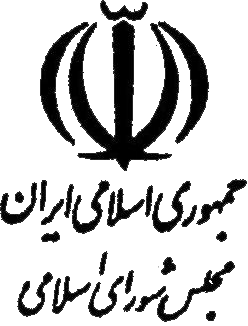      شماره چاپ         66تاريخ چاپ 21/4/1395     شماره ثبت          57طرح تقديمي از اين جهت كه در مقام حمايت از معلولان و سالمندان به عنوان دو قشر آسيب‌پذير مي‌باشد؛ طرحي پسنديده و لازم است. در عين حال به دلايلي كه به شرح زير اعلام مي‌شود طرح مزبور مواجه با ايراداتي است كه بايد رفع گردد.اولاً- با وجود قانون جامع حمايت از حقوق معلولان مصوب 16/2/1383، تقديم طرحهاي جزئي و موردي مغاير سياستهاي تدويني مجلس شوراي اسلامي است. توصيه مي‌شود اين طرح در قالب اصلاح يا الحاق به قانون مرقوم تنظيم گردد.ثانياً- در طرح تقديمي علاوه بر برخي ايرادات نگارشي، احكام و تكاليف مهمي آمده بدون آنكه براي آنها ضمانت اجراي مناسبي پيش‌بيني شده باشد. اين امر مغاير اصول قانون‌نويسي است.ثالثاً- موضوع بيمه شخص ثالث نه نفياً و نه اثباتاً در طرح مورد توجه قرار نگرفته كه اين يك نقص محسوب مي‌شود.رديفعنوانتاريخ تصويبموادمرتبط1آيين نامه راهنمايي و رانندگي با اصلاحات و الحاقات بعدي18/03/1384بندهاي 18،19،56،99ماده 1،ماده 2182قانون  رسيدگي به تخلفات رانندگي 8/12/138921،223قانون تصويب كنوانسيون حقوق افراد داراي معلوليت 13/09/1387كل مواد4قانون جامع حمايت از حقوق معلولان 16/02/1383كل مواد